
НМ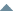 ИгрокР<Р±Р>РØОИ[–]11Шемякинский Никита1658+15167314056.57[–]42Корсаков Егор1515+17153214295.57[–]33Филиппов Кирилл1383+20140314514.57[–]24Авазов Семён1525-4152114274.57[–]85Романов Никита1467-41463143747[–]56Нехамкин Даниэль1347-211326145727[–]77Баринов Григорий1192148317[–]68Соцкая Дина07